Student Access Services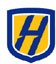 107 Student Center200 Hofstra UniversityHempstead, NY 11549-1260Phone: 516.463.7075Fax: 516.463.7070Medical Single Documentation FormInstructions: This form is required for Hofstra University students who seek a housing accommodation in the form of a single room. This form is to be completed by the student’s treating physician for the relevant condition who can assess if a single room is a medically necessary (as opposed to preferential) living situation, separate and apart from learning, communication or classroom accommodations. (Please note, students diagnosed with a disability who need a distraction-free, undisturbed place to study, have various campus options available to them.)Student’s Name:	DOB: Hofstra ID #:	Telephone #:To be completed by the student’s trea4ng physician, NOT by a family member. All items are required. Please print legibly.DSM-V Diagnosis Code:  	Please describe symptoms/limita2ons:Complete Diagnosis:________________________________________________________________________________________________________________________________________________________________________________________________________With what frequency does this student experience the above limitations?Rarely	Occasionally	AlwaysDate of Diagnosis:	Email:Date of visit:	Date:Has this student been treated in an emergency room for this condition within the last year? Has this student received in-patient treatment for this condition within the last year?	YesYes	No NoCircle One:Severity of the condition:Mild	Moderate	SevereStudent is compliant with medical treatment for this condition: Rarely	Sometimes	Often	UnknownPlease explain how symptoms functionally prohibit student from living with a roommate:___________________________________________________________________________________________________________________________________________________________________________________________________________________________________________________________________________________________________________________________In your medical opinion, is a single room placement is required for student’s physical/mental health (even though this may increase isolation)?Yes	NoDo you recommend any additional accommodations? (must be clearly linked to functional limitations):________________________________________________________________________________________________________________________________________________________________________________________________________________________________________________________________________________________________________________________Provider signature: ________________________________________________________Provider Name: _________________________________Address: ______________________________________________________________________________ License/Cert#: ________________________ State: _____ Specialty: _______________________________________ Phone: _________________________________________ FAX: __________________________________________